			                                                                                			   Załącznik nr 1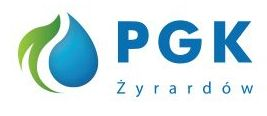 ............................................................................(pieczęć adresowa Wykonawcy)NIP*): ....................................................REGON*):.............................................tel.*): .....................................................	fax*): .....................................................adres e – mail*): ....................................WZÓR OFERTYZamawiający: Przedsiębiorstwo Gospodarki Komunalnej „Żyrardów” Sp. z o. o. W odpowiedzi na zapytanie ofertowe z dnia 30.11.2021 r. prowadzonego na podstawie Regulaminu udzielania zamówień  publicznych, których wartość jest mniejsza niż 130 000 zł.  w  Przedsiębiorstwie Gospodarki Komunalnej „Żyrardów” Sp. z o.o. na:„Ochrona fizyczna mienia na składowisku odpadów komunalnych ,,Słabomierz-Krzyżówka”Ja/My, niżej podpisany/i ........................................................................................................................................................,działając w imieniu i na rzecz: ........................................................................................................................................................,Oferujemy wykonanie przedmiotu zamówienia za  cenę:…………….. zł netto (słownie złotych: ………….......................................................)…………….. zł brutto (słownie złotych: ………….......................................................)Wynagrodzenie będzie płatne w dwunastu miesięcznych równych ratach po ………………………… złotych netto (słownie: …………………………………. złotych ).1 roboczogodzina …………….. zł netto (słownie złotych: ………….......................................................)…………….. zł brutto (słownie złotych: ………….......................................................)2. Termin realizacji zamówienia: od 01.01.2022 r. do 30.06.2022 r.3. Okres  gwarancji:  -4. Oświadczamy, iż zdobyliśmy konieczne informacje oraz materiały do przygotowania oferty.5. Oświadczamy, iż uważamy się za związanych niniejszą ofertą przed okres 30 dni licząc od daty wyznaczonej na składanie ofert.6. Oświadczamy, że zapoznaliśmy się z postanowieniami zawartymi we wzorze umowy i zobowiązujemy się, w przypadku wyboru naszej oferty jako najkorzystniejszej, do zawarcia umowy w miejscu i terminie wyznaczonym przez zamawiającego.7.  Oświadczamy, iż spełniamy postawione przez Zamawiającego warunki udziału w postępowaniu tj.:a) posiadamy zdolność do występowania w obrocie gospodarczym*b) posiadamy odpowiednie uprawnienia do prowadzenia określonej działalności gospodarczej lub zawodowej* c) znajdujemy się w sytuacji ekonomicznej lub finansowej umożliwiającej realizacje zamówienia*b) posiadamy zdolność techniczną lub zawodową umożliwiającą realizacją zamówienia*9.  Oświadczamy, iż nie podlegamy wykluczeniu z postępowania.*10. Oświadczamy, że wypełniliśmy obowiązki informacyjne przewidziane w art. 13lub art. 14 RODO 1) wobec osób fizycznych,  od których dane osobowe bezpośrednio lub pośrednio pozyskaliśmy w celu ubiegania się o udzielenie zamówienia                             w niniejszym postępowaniu.11. Wyrażamy zgodę na warunki płatności określone w zapytaniu ofertowym *12. Inne ustalenia:Wykonawca udziela ulgi we wpłatach na PFRON w wysokości minimum 40%: tak/nie*13. Osoba do kontaktu……………………………………………………………………………………………………………………………………………………………..Załączniki do oferty:Aktualna koncesja wydana przez Ministra Spraw Wewnętrznych i Administracji na prowadzenie działalności gospodarczej w zakresie usług ochrony osób i mienia. Opłacona polisa, a w przypadku jej braku innego dokumentu potwierdzającego, że Wykonawca jest ubezpieczony od odpowiedzialności cywilnej w zakresie prowadzonej działalności zawiązanej z przedmiotem zamówienia na kwotę minimum 100.000,00 zł.…………………. dnia ………………….........................................................................................	/Podpis i pieczęć osoby upoważnionej	do podpisywania oferty/*niepotrzebne skreślić1)rozporządzenie Parlamentu Europejskiego i Rady (UE) 2016/679 z dnia 27 kwietnia 2016 r. w sprawie ochrony osób fizycznych w związku z przetwarzaniem danych osobowych i w sprawie swobodnego przepływu takich danych oraz uchylenia dyrektywy 95/46/WE (ogólne rozporządzenie o ochronie danych) (Dz. Urz. UE L 119 z 04.05.2016, str. 1).	